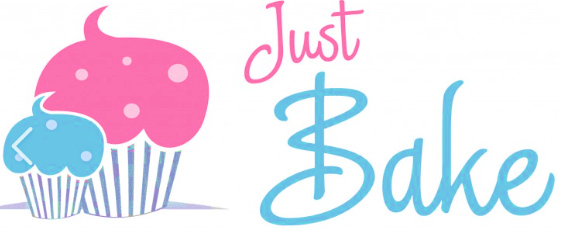 EVENT TITLE: ---------------------------EVENT TITLE: ---------------------------EVENT TITLE: ---------------------------EVENT TITLE: ---------------------------EVENT TITLE: ---------------------------EVENT TITLE: ---------------------------EVENT TITLE: ---------------------------EVENT TITLE: ---------------------------Date: --------------------------------Time: -------------------------------Date: --------------------------------Time: -------------------------------Date: --------------------------------Time: -------------------------------Date: --------------------------------Time: -------------------------------Venue: ----------------------------Venue: ----------------------------Venue: ----------------------------Venue: ----------------------------______________________________________________________________________________________________________________________________________________________________________________________________________________________________________________________________________________________________________________________________________________________________________________________________________________________________________________________________ORGANIZED BYORGANIZED BYORGANIZED BYORGANIZED BYORGANIZED BYORGANIZED BYORGANIZED BYORGANIZED BYCONTACT NUMBERParticipant NameParticipant NameItemsItemsItemsItemsContact NumberEmail AddressEmail Address